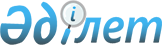 Об утверждении Плана мероприятий на 2012 - 2016 годы по реализации Стратегии гендерного равенства в Республике Казахстан на 2006 - 2016 годыПостановление Правительства Республики Казахстан от 11 января 2012 года № 24      В целях реализации Указа Президента Республики Казахстан от 29 ноября 2005 года № 1677 "Об утверждении Стратегии гендерного равенства в Республике Казахстан на 2006-2016 годы" Правительство Республики Казахстан ПОСТАНОВЛЯЕТ:



      1. Утвердить прилагаемый План мероприятий на 2012 – 2016 годы по реализации Стратегии гендерного равенства в Республике Казахстан на 2006 – 2016 годы (далее - План).



      2. Центральным исполнительным органам, а также государственным органам, непосредственно подчиненным и подотчетным Президенту Республики Казахстан (по согласованию), и акимам областей, городов Астаны и Алматы обеспечить реализацию мероприятий, предусмотренных Планом и представлять в Национальную комиссию по делам женщин и семейно-демографической политики при Президенте Республики Казахстан ежегодно, не позднее 30 января, информацию о ходе реализации Плана. 



      3. Настоящее постановление вводится в действие с 1 января 2012 года.      Премьер-Министр

      Республики Казахстан                            К. МасимовУтвержден          

постановлением Правительства

Республики Казахстан    

от 11 января 2012 года № 24 

План 

мероприятий на 2012 - 2016 годы по реализации Стратегии гендерного равенства в Республике Казахстан на 2006 - 2016 годы 

      * данные расходы будут предусмотрены при формировании бюджета на 2013–2015 годы 



      Примечание: расшифровка аббревиатур и сокращений: 

АЗК – Агентство Республики Казахстан по защите конкуренции (Антимонопольное агентство)

АС – Агентство Республики Казахстан по статистике 

АДГС – Агентство Республики Казахстан по делам государственной службы

АПК – агропромышленный комплекс

ВС – Верховный Суд Республики Казахстан

ГП – Генеральная прокуратура Республики Казахстан

КДЖСДП – комиссии по делам женщин и семейно-демографической политике при акимах областей, городов Астаны и Алматы

МВД – Министерство внутренних дел Республики Казахстан 

МИД – Министерство иностранных дел Республики Казахстан

МЗ – Министерство здравоохранения Республики Казахстан 

МК – Министерство культуры Республики Казахстан 

MO – международные организации

МОН – Министерство образования и науки Республики Казахстан 

МНО – международные неправительственные организации 

МСИ – Министерство связи и информации Республики Казахстан 

МСХ – Министерство сельского хозяйства Республики Казахстан

МТСЗН – Министерство труда и социальной защиты населения Республики Казахстан

МЭРТ – Министерство экономического развития и торговли Республики Казахстан

МЮ – Министерство юстиции Республики Казахстан 

НКДЖСДП – Национальная комиссия по делам женщин и семейно-демографической политике при Президенте Республики Казахстан 

НПО – неправительственные организации 

СМИ – средства массовой информации

ВУЗ – высшие учебные заведения

ООН – Организация Объединенных Наций

АО «НУХ – акционерное общество «Национальный управляющий «Казагро» холдинг «Казагро»
					© 2012. РГП на ПХВ «Институт законодательства и правовой информации Республики Казахстан» Министерства юстиции Республики Казахстан
				№ 

п/пНаименование

мероприятийФорма

завершенияИсполни-

телиСроки 

исполне-

нияФинансо-

вые

затраты,

тыс.

тенгеИсточники

финанси-

рования1234567Раздел 1. Обеспечение реального равенства прав и возможностей

мужчин и женщин – веление времени
Цель. Создание условий для реализации равных прав и равных

возможностей мужчин и женщин, провозглашенных Конституцией Республики

Казахстан и международными актами, к которым присоединился Казахстан,

а также их равное участие во всех сферах жизнедеятельности общества.

Задача. Объединение усилий государственных органов и всего

казахстанского общества по реализации социально справедливой

гендерной политики.
1.Учесть

гендерные

аспекты в: 

- стратеги-

ческих планах

развития

министерств,

областей,

городов

Астаны и

Алматы,

нормативных

правовых

актах, разра-

батываемых

государственными

органами;Информация

в НКДЖСДПЦентраль-

ные

исполни-

тельные

органы,

акимы

областей,

городов

Астаны и

АлматыЕжегодно

20 январяНе требуются-1.- положениях

о центральных

и местных

исполнительных

органах20 января

2012 год2.Проводить

обучение

государствен-

ных служащих

по гендерной

тематике на

семинарах

повышения

квалификации Информация

в НКДЖСДПАДГС (по согласо-

ванию)Ежегодно

20 январяВ

пределах

бюджетной

программы

004

«Подго-

товка,

перепод-

готовка и

повышение

квалифи-

кации го-

сударст-

венных

служащих»Республи-

канский

бюджет3.Внести

предложение о

введении

обязательной

гендерной

экспертизы

всех

действующих и

разрабатываемых

нормативных

правовых

актовПредложе-

ния в

НКДЖСДПМЮМарт 

2012 годНе требуются-4.Изучить и

внести

предложения

по разработке

нормативно-

правового

акта, регла-

ментирующего

внедрение

гендерных

подходов при

формировании

республиканс-

кого и

местных

бюджетов Предложе-

ния в

НКДЖСДПМЭРТДекабрь

2013 годНе требуются-5.Продолжить

работу по

совершенствованию

гендерной

статистикиИнформация

в НКДЖСДПАСЕжегодно 

январьНе требуются-6.Учесть

гендерные

аспекты в об-

щегосударст-

венных формах

статистической

отчетностиИнформация

в НКДЖСДПАСДекабрь 2016 годНе требуются-Раздел 2. Достижение гендерного равенства в общественно-политической жизни
Цель. Достижение равного (паритетного) представительства мужчин и

женщин в органах исполнительной и представительной власти, процессах

управления на уровне принятия решений.

Задача. Расширение возможностей и улучшение положения женщин, их

всестороннее участие в общественно-политической жизни на основе

равенства.
7.Представлять

информацию о

назначении

женщин и

мужчин на

различные

должности из

утвержденного

кадрового

резерва Информация

в НКДЖСДПАДГС

(созыв),

(по 

согласо-

ванию),

централь-

ные

исполни-

тельные

органы,

акимы

областей,

городов

Астаны и

АлматыЕжегодно

20 январяНе требуются-8.Продолжить

работу по

увеличению

представи-

тельства

женщин в

администра-

тивно-управ-

ленческом

персонале

высших

учебных

заведенийИнформация

в НКДЖСДПМОНЕжегодно

20 январяНе требуются-9.Развивать

сеть школ

женского

лидерства,

проводить

мероприятия

по

активизации

женской

инициативы в

целях

соблюдения

гендерного

баланса при

выдвижении

женщин на

руководящие

должностиИнформация

в НКДЖСДПМК

(созыв),

КДЖСДП

(по

согласо-

ванию),

НПО (по

согласо-

ванию)Ежегодно

20 январяВ

пределах

бюджетной

программы

018

«Проведе-

ние госу-

дарствен-

ной

политики

в области

внутрипо-

литичес-

кой

стабиль-

ности и

общест-

венного

согласия»Республи-

канский

бюджет10.Проводить

обучающие

гендерно-

ориентирован-

ные семинары

и тренинги по

политическому

продвижению

женщинИнформация

в НКДЖСДПМК

(созыв),

НКДЖСДП

(по со-

гласова-

нию),

КДЖСДП

(по

согласо-

ванию),

НПО (по

согласо-

ванию)Ежегодно

20 январяВ

пределах

бюджетной

программы

018

«Проведе-

ние госу-

дарствен-

ной

политики

в области

внутрипо-

литичес-

кой

стабиль-

ности и

общест-

венного

согласия»Республи-

канский

бюджет11.Изучить

соблюдение

гендерного

равенства в

процессе

кадровых

назначений в

судебной

системе в

Республике

КазахстанИнформация

в НКДЖСДПВС (по

согласо-

ванию)Январь

2012 годаНе требуются-12.Продолжить

работу по

развитию

социального 

партнерства в

решении 

вопросов

гендерного 

равенства

посредством

заключения

генерального,

отраслевого и

регионального

соглашений Информация

в НКДЖСДПМТСЗН

(созыв),

акимы

областей,

городов 

Астаны и

АлматыЕжегодно

20 январяНе требуются-13.Провести

семинар с

участием

женщин,

занимающих

руководящие

должности, по

вопросам

гендерной

политики СеминарАЗК

(созыв),

Ассоциа-

ция

деловых

женщин Казахста-

на (по

согласо-

ванию),

заинтере-

сованные

государ-

ственные

органыЯнварь 2014 годНе требуются-Раздел 3. Достижение гендерного равенства в экономикеЦель. Достижение гендерного равенства в экономической сфере,

дальнейшее развитие предпринимательства среди женщин, повышение

конкурентоспособности женщин на рынке труда.

Задача. Координация и развитие межсекторального сотрудничества для

расширения взаимодействия усилий государства и гражданского общества

по введению и обеспечению контроля за созданием гендерно

ориентированной, справедливой социальной и экономической ситуации в

стране.Раздел 3. Достижение гендерного равенства в экономикеЦель. Достижение гендерного равенства в экономической сфере,

дальнейшее развитие предпринимательства среди женщин, повышение

конкурентоспособности женщин на рынке труда.

Задача. Координация и развитие межсекторального сотрудничества для

расширения взаимодействия усилий государства и гражданского общества

по введению и обеспечению контроля за созданием гендерно

ориентированной, справедливой социальной и экономической ситуации в

стране.Раздел 3. Достижение гендерного равенства в экономикеЦель. Достижение гендерного равенства в экономической сфере,

дальнейшее развитие предпринимательства среди женщин, повышение

конкурентоспособности женщин на рынке труда.

Задача. Координация и развитие межсекторального сотрудничества для

расширения взаимодействия усилий государства и гражданского общества

по введению и обеспечению контроля за созданием гендерно

ориентированной, справедливой социальной и экономической ситуации в

стране.Раздел 3. Достижение гендерного равенства в экономикеЦель. Достижение гендерного равенства в экономической сфере,

дальнейшее развитие предпринимательства среди женщин, повышение

конкурентоспособности женщин на рынке труда.

Задача. Координация и развитие межсекторального сотрудничества для

расширения взаимодействия усилий государства и гражданского общества

по введению и обеспечению контроля за созданием гендерно

ориентированной, справедливой социальной и экономической ситуации в

стране.Раздел 3. Достижение гендерного равенства в экономикеЦель. Достижение гендерного равенства в экономической сфере,

дальнейшее развитие предпринимательства среди женщин, повышение

конкурентоспособности женщин на рынке труда.

Задача. Координация и развитие межсекторального сотрудничества для

расширения взаимодействия усилий государства и гражданского общества

по введению и обеспечению контроля за созданием гендерно

ориентированной, справедливой социальной и экономической ситуации в

стране.Раздел 3. Достижение гендерного равенства в экономикеЦель. Достижение гендерного равенства в экономической сфере,

дальнейшее развитие предпринимательства среди женщин, повышение

конкурентоспособности женщин на рынке труда.

Задача. Координация и развитие межсекторального сотрудничества для

расширения взаимодействия усилий государства и гражданского общества

по введению и обеспечению контроля за созданием гендерно

ориентированной, справедливой социальной и экономической ситуации в

стране.Раздел 3. Достижение гендерного равенства в экономикеЦель. Достижение гендерного равенства в экономической сфере,

дальнейшее развитие предпринимательства среди женщин, повышение

конкурентоспособности женщин на рынке труда.

Задача. Координация и развитие межсекторального сотрудничества для

расширения взаимодействия усилий государства и гражданского общества

по введению и обеспечению контроля за созданием гендерно

ориентированной, справедливой социальной и экономической ситуации в

стране.14.Продолжить

работу по

ратификации

Конвенции

Международной

организации

труда № 156

«О равном

обращении и

равных

возможностях

для

трудящихся

мужчин и

женщин:

трудящиеся с

семейными

обязанностями»Информация

в НКДЖСДПМТСЗН (созыв),

МИДЯнварь 2012 годНе требуются-15.Активизиро-

вать работу

по вовлечению

женщин в предпринима-

тельствоИнформация

в НКДЖСДПМЭРТ

(созыв),

акимы

областей,

городов 

Астаны и

Алматы Ежегодно

20 январяНе требуются-16.Обобщать

практику

применения и

соблюдения

законодатель-

ства

Республики

Казахстан,

направленного

на защиту

трудовых,

жилищных и

иных прав

женщин Информация

в НКДЖСДПГП (по

согласо-

ванию)Ежегодно

20 январяНе требуются-17.Проводить

работу по

улучшению

условий труда

с учетом

гендерного

аспектаИнформация

в НКДЖСДПМТСЗН

(созыв),

акимы

областей,

городов

Астаны и

АлматыЕжегодно

20 январяНе требуются-18.Содействовать

устойчивой и

продуктивной

занятости

женщин,

вовлечению в

продуктивную

занятость

самостоятель-

ного

занятого,

безработного

и малообес-

печенного

населения в

рамках

Программы

занятости

2020Информация

в НКДЖСДПМТСЗН

(созыв),

акимы

областей,

городов

Астаны и

АлматыЯнварь

2012–2016

годыВ

пределах

бюджетной

программы

128

«Реализа-

ция меро-

приятий в

рамках

программы занятос-

ти» Республи-

канский

бюджет19.Обеспечить

выделение

микрокредитов

для развития

женского

предпринима-

тельства в

сельской

местностиИнформация

в НКДЖСДПМСХЕжегодно

2012–2016

годыВ

пределах

бюджетной

программы

043

«Увеличе-

ние

уставного

капитала

АО «НУХ

КазАгро»

для реа-

лизации

государ-

ственной

политики

по стиму-

лированию

развития

АПК»Республи-

канский

бюджет20.Обеспечить

взаимодейст-

вие НПО и

бизнес-

структур по

вопросу

развития

семейного

бизнеса,

созданию сети

рабочих мест

«на дому» Информация

в НКДЖСДПАкимы

областей,

городов

Астаны и

Алматы,

НПО (по

согласо-

ванию)Ежегодно

20 январяНе требуются-21.Организовать

курсы для

женщин-пред-

принимателей

из числа

начинающих и

имеющих

действующий

бизнес по

вопросам

предпринима-

тельства Информация

в НКДЖСДПАкимы

областей,

городов

Астаны и

АлматыЕжегодно

20 январяВ рамках

государ-

ственного

социаль-

ного

заказаМестные

бюджеты22.Проводить

обучающие

семинары и

консультации

для сельского

населения по

основам пред-

приниматель-

ства и

эффективному

использованию

микрокредита Информация

в НКДЖСДПМСХЕжегодно

2012–2016

годыВ

пределах

бюджетной

программы

057

«Информа-

ционное

обеспече-

ние

субъектов

АПК на

безвоз-

мездной

основе»Республи-

канский

бюджетРаздел 4. Гендерное образование. Правовое и гендерное

просвещение
Цель. Внедрение гендерных знаний в систему образования. Просвещение

общества по осознанию необходимости правового и гендерного равенства,

справедливых социальных отношений между мужчинами и женщинами.

Задача. Внедрять гендерные знания в систему образования, создать

эффективно действующую систему гендерного просвещения населения.
23.Обеспечить

поэтапное

введение

гендерной

составляющей

в учебные

программы

всех уровней

образования Информация

в НКДЖСДПМОНЕжегодно

20 январяНе требуются-24.Провести

социологическое

исследование

по вопросам

внедрения

гендерного

образования в

системе

образования Информация

в НКДЖСДПМОН

(созыв), 

акимы

областей,

городов

Астаны и

АлматыДекабрь

2012 годВ

пределах

средств

государ-

ственного

социаль-

ного

заказа,

НПОРеспубли-

канский и

местные

бюджеты,

средства

НПО25.Рассмотреть

возможность

организации

переподготов-

ки и

повышения

квалификации

руководителей

и педагогов

общеобразова-

тельных школ,

республикан-

ских

организаций

образования,

преподавателей

высших учебных

заведений по

вопросам

гендерного

образованияИнформация

в НКДЖСДПМОН

(созыв), 

акимы

областей,

городов

Астаны и

Алматы Январь 

2012–2016

годыНе требуются-26.Проводить

совместно с

НПО гендерное

образование

специалистов,

работающих в

правоохрани-

тельных

органах и

органах

здравоохраненияИнформация

в НКДЖСДПАкимы областей,

городов

Астаны и

Алматы, 

МВД, МОН,

МЗЕжегодно

20 январяВ пределах средств местных бюджетов, грантов MO Местные 

бюджеты, 

гранты 

MO Раздел 5. Укрепление репродуктивного здоровья мужчин и женщинЦель. Сохранить и укрепить репродуктивное здоровье мужчин, женщин и

подростков для обеспечения нормального воспроизводства населения и

повышения качества жизни.

Задачи. Дальнейшее совершенствование нормативной правовой базы в

области охраны репродуктивного здоровья. Снижение уровня

заболеваемости, влияющей на репродуктивное здоровье населения. Раздел 5. Укрепление репродуктивного здоровья мужчин и женщинЦель. Сохранить и укрепить репродуктивное здоровье мужчин, женщин и

подростков для обеспечения нормального воспроизводства населения и

повышения качества жизни.

Задачи. Дальнейшее совершенствование нормативной правовой базы в

области охраны репродуктивного здоровья. Снижение уровня

заболеваемости, влияющей на репродуктивное здоровье населения. Раздел 5. Укрепление репродуктивного здоровья мужчин и женщинЦель. Сохранить и укрепить репродуктивное здоровье мужчин, женщин и

подростков для обеспечения нормального воспроизводства населения и

повышения качества жизни.

Задачи. Дальнейшее совершенствование нормативной правовой базы в

области охраны репродуктивного здоровья. Снижение уровня

заболеваемости, влияющей на репродуктивное здоровье населения. Раздел 5. Укрепление репродуктивного здоровья мужчин и женщинЦель. Сохранить и укрепить репродуктивное здоровье мужчин, женщин и

подростков для обеспечения нормального воспроизводства населения и

повышения качества жизни.

Задачи. Дальнейшее совершенствование нормативной правовой базы в

области охраны репродуктивного здоровья. Снижение уровня

заболеваемости, влияющей на репродуктивное здоровье населения. Раздел 5. Укрепление репродуктивного здоровья мужчин и женщинЦель. Сохранить и укрепить репродуктивное здоровье мужчин, женщин и

подростков для обеспечения нормального воспроизводства населения и

повышения качества жизни.

Задачи. Дальнейшее совершенствование нормативной правовой базы в

области охраны репродуктивного здоровья. Снижение уровня

заболеваемости, влияющей на репродуктивное здоровье населения. Раздел 5. Укрепление репродуктивного здоровья мужчин и женщинЦель. Сохранить и укрепить репродуктивное здоровье мужчин, женщин и

подростков для обеспечения нормального воспроизводства населения и

повышения качества жизни.

Задачи. Дальнейшее совершенствование нормативной правовой базы в

области охраны репродуктивного здоровья. Снижение уровня

заболеваемости, влияющей на репродуктивное здоровье населения. Раздел 5. Укрепление репродуктивного здоровья мужчин и женщинЦель. Сохранить и укрепить репродуктивное здоровье мужчин, женщин и

подростков для обеспечения нормального воспроизводства населения и

повышения качества жизни.

Задачи. Дальнейшее совершенствование нормативной правовой базы в

области охраны репродуктивного здоровья. Снижение уровня

заболеваемости, влияющей на репродуктивное здоровье населения. 27.Принимать меры по

снижению

материнской и

младенческой

смертности.

Осуществлять

комплекс мер

по снижению

количества

абортов и

обеспечению

доступности

для населения

методов

безопасного

материнстваИнформация

в НКДЖСДПМЗ

(созыв),

акимы

областей,

городов

Астаны и

АлматыЕжегодно

20 январяВ

пределах

бюджетной

программы

036

«Обеспе-

чение

гаранти-

рованного

объема

бесплат-

ной меди-

цинской

помощи,

за исклю-

чением

направле-

ний,

финанси-

руемых на

местном

уровне»Республи-

канский и

местные

бюджеты28.Организовать

службы

телефона

доверия в

организациях

первичной

медико-сани-

тарной помощи

и систематически

анализировать

их работуИнформация

в НКДЖСДПАкимы

областей,

городов

Астаны и

АлматыЯнварь

2013–2016

годыВ рамках

государ-

ственного

социаль-

ного

заказаМестные

бюджеты29.Проводить

работу по

повышению

информированности

и мотивации

населения к

ведению

активного

образа жизни,

массовому

спорту и

физической

культуре,

усовершенствовать

пропаганду

основ

формирования

здорового

образа жизни

среди

населения Информация

в НКДЖСДПМТС

(созыв),

МЗ, акимы

областей,

городов

Астаны и

АлматыЕжегодно

ЯнварьНе

требуются-30.Продолжить

работу по

пропаганде

здорового

питания,

повышению

информированности

населения о

безопасности

пищевых

продуктовИнформация

в НКДЖСДПМЗ

(созыв),

акимы

областей,

городов

Астаны и

АлматыЕжегодно

ЯнварьНе

требуются-31.Развивать

сеть

телефонов

доверия в

целях

искоренения

фактов

суицида среди

детей,

подростков и

молодежи Информация

в НКДЖСДПМОН

(созыв),

акимы

областей,

городов

Астаны и

АлматыЯнварь

2012–2016

годыВ рамках

государ-

ственного

социаль-

ного

заказаМестные

бюджеты32.Развивать

сеть

молодежных

центров

здоровья для

подростков и

молодежиИнформация

в НКДЖСДПМЗ

(созыв),

акимы

областей,

городов

Астаны и

АлматыЕжегодно

ЯнварьВ

пределах

средств

местных

бюджетовМестные

бюджетыРаздел 6. Предотвращение насилия в обществе по признаку пола
Цель. Создание условий для достойной жизни людей без насилия. Не

допускать насилия как формы отношений между людьми. Искоренение

насилия в его различных проявлениях во всех социальных сферах,

включая семью.

Задачи. Дальнейшее совершенствование национального законодательства

по предотвращению насилия и преступлений, связанных с проституцией и

торговлей людьми. Усиление борьбы и достижение значительного снижения

насилия в отношении мужчин и женщин.
33.Проводить

информационно-

пропагандист-

скую и

образователь-

ную работу по

проблемам

предотвращения

насилия и

трафика (в

ВУЗах,

колледжах,

средних

школах,

трудовых

коллективах)Информация

в НКДЖСДПМВД, МОН,

МЗ, акимы

областей,

городов

Астаны и

АлматыЯнварь

2012–2016

годыВ

пределах

средств

местных

бюджетовМестные 

бюджеты34.Открыть

кризисные

центры для

жертв

бытового

насилия в

Атырауской, Западно-Ка-

захстанской,

Жамбылской и

Кызылординс-

кой областях Информация

в НКДЖСДПАкимы

областей,

городов

Астаны и

Алматы,

МВД 2012–2014

годыВ

пределах

средств

местных

бюджетовМестные 

бюджеты35.Принять меры

по улучшению

материально-

технического

снабжения

действующих

кризисных

центров для

жертв насилияИнформация

в НКДЖСДПАкимы

областей,

городов

Астаны и

Алматы,

МВД 2012–2013

годыВ

пределах

средств

местных

бюджетовМестные 

бюджеты36.Проводить

специальные

социологические

исследования

по проблемам

насилия,

оценке

последствий

насилия и

сексуальных

домогательствИнформация

в НКДЖСДПМВД, МЗ,

акимы

областей,

городов 

Астаны и

АлматыЯнварь

2012–2016

годыВ

пределах

средств

местных

бюджетов, средств

грантов МНОМестные 

бюджеты,

гранты

МНО37.Проводить

комплексные

исследования:

- по вопросам

государствен-

ной политики

и новым

тенденциям в

развитии

брака и

семьи, в том

числе по

преодолению

семейного не-

благополучия,

социального

сиротства;

- с целью

разработки

инновационных

практик

социально-психологической

реабилитации

семьи,

живущей с

агрессором Информация

в НКДЖСДПМК

(созыв),

НКДЖСДП

(по

согласо-

ванию),

КДЖСДП

(по согласо-

ванию),

НПО (по

согласо-

ванию)Ежегодно

20 январяВ

пределах

бюджетной

программы

018

«Проведе-

ние

государ-

ственной

политики

в области

внутрипо-

литичес-

кой

стабиль-

ности и

общест-

венного

согласия»Республи-

канский

бюджет38.Проводить

профилактические

мероприятия по

недопущению

правонарушений

в отношении

женщин в

сфере

семейно-

бытовых

отношений Информация

в НКДЖСДПМВД

(созыв),

акимы

областей,

городов 

Астаны и

АлматыЯнварь

2012–2016

годыВ

пределах

средств

местных

бюджетовМестные 

бюджеты39.Провести

выборочное

обследование

по бытовому

насилию в

соответствии

с международ-

ными статис-

тическими

стандартамиИнформация

в НКДЖСДПАС2015-2016

годыВ

пределах

бюджетной

программы

002

«Услуги

по сбору

и

обработке

статисти

ческих

данных»*Республи-

канский

бюджетРаздел 7. Достижение гендерного равенства в семье. Укрепление

семьи и повышение роли воспитания в семье
Цель. Укрепление института семьи и семейно-брачных отношений,

повышение престижа семьи, пропаганда ценностей брака и семьи,

достижение гендерного равенства в семейных отношениях, обеспечивающих

социальную и культурную преемственность поколений и являющихся

фактором стабильности и устойчивого развития гражданского общества. 

Задача. Достижение гендерного равенства в семейных отношениях.

Повышение престижа семьи, укрепление брачно-семейных отношений,

пропаганда ценностей брака и семьи.
40.Продолжить

сотрудничест-

во с

общественными

объединениями

и НПО,

работающими в

области

защиты прав и

интересов

семьи, по

реализации

гендерной

политики Информация

в НКДЖСДПМК

(созыв), 

МЗ, МОН, 

МВД,

акимы

областей,

городов

Астаны и

Алматы Январь

2012–2016

годыНе

требуются-41.Провести

социологическое

исследование

о роли семьи

в обществе с

учетом

национальных

традиций и

менталитета

населенияИнформация

в НКДЖСДПМК

(созыв),

акимы

областей,

городов

Астаны и

Алматы Январь

2013 годаВ

пределах

бюджетной

программы

018

«Проведе-

ние

государ-

ственной

политики

в области

внутрипо-

литичес-

кой

стабиль-

ности и

общест-

венного

согласия»Республи-

канский

бюджет42.Организовать

и развивать

дворовые

клубы как

Центры

семейного

воспитания и

досуга с

целью

возрождения

лучших

семейных,

этнокультурных

традиций,

способствующих

укреплению

духовных

основ брака и

семьиИнформация

в НКДЖСДПАкимы

областей,

городов

Астаны и

Алматы Ежегодно

20 январяВ

пределах

средств

местных

бюджетовМестные 

бюджеты43.Развивать

действующие

специализиро-

ванные

институты

социального

обеспечения

семьи и

детей, службы

специализиро-

ванной

психолого-

педагогической

помощи семьям

по выходу из

кризисных

ситуаций Информация

в НКДЖСДПМОН

(созыв),

МТСЗН,

МЗ, акимы

областей,

городов 

Астаны и

Алматы, 

НПО (по

согласо-

ванию)Январь

2012–2016

годыВ

пределах

средств

местных

бюджетовМестные 

бюджеты44.Проводить целенаправленную работу по пропаганде института брака и семьи через органы юстицииИнформация

в НКДЖСДПМЮ(созыв),

акимы

областей,

городов 

Астаны и

АлматыЯнварь

2012–2016

годыВ

пределах

средств

местных

бюджетовМестные

бюджеты45.Провести

конкурсы на

лучшую

организацию

работы по

укреплению

семьи среди

детских

дворовых

клубовИнформация

в НКДЖСДПАкимы

областей,

городов

Астаны и

Алматы Январь

2012–2016

годы В рамках

государ-

ственного

социаль-

ного

заказаМестные

бюджетыРаздел 8. Развитие гендерно чувствительного общественного

сознания
Цель. Формировать в общественном сознании необходимость социального

равенства мужчин и женщин во всех сферах общественной жизни.

Задача. Преодоление гендерных стереотипов и создание новой системы

гендерных идеалов и установок, ориентированных на идеологию равных

прав и возможностей.
46.Провести

конкурсы

среди СМИ по

продвижению

позитивного

имиджа женщин

в обществе,

пропаганде

гендерного

равенства Информация

в НКДЖСДПМСИ

(созыв),

акимы

областей,

городов

Астаны и

Алматы Январь

2013 годаЗа счет

привле-

ченных

средств-47.Рассмотреть

возможность

расширения

телерадио

передач по

освещению

гендерной и

семейно-демо-

графической

проблематики

в рамках

государствен-

ного инфор-

мационного

заказаПредложе-

ния по

созданию

телерадио-

передач

В НКДЖСДПМСИ2013-2016 годыВ

пределах

бюджетной

программы

025

«Проведе-

ние госу-

дарственной 

информа-

ционной

политики»Республи-

канский

бюджет48.Принять меры

по повышению

гендерной

чувствитель-

ности СМИ,

разработать

рекомендации

по освещению

гендерных

проблемИнформация

в НКДЖСДПМСИ

(созыв),

Ассоциация

деловых

женщин

Казахстана (по

согласо-

ванию)2013 годВ рамках

социаль-

ного

заказа*Республи-

канский

бюджет49.Внести

предложения по

недопущению

трансляций,

пропагандирующих

негативные

гендерные

стереотипыИнформация

в НКДЖСДПМСИДекабрь

2012 годНе требуются-50.Продолжить

работу по

проведению

конкурса

билбордов

(пилон,

баннеров) по

пропаганде

семейных

ценностей и

размещению их

в общественных

местах Информация

в НКДЖСДПАкимы

областей,

городов 

Астаны и

АлматыЯнварь

2012–2016

годы В рамках

государ-

ственного

социаль-

ного

заказа Местный

бюджет51.Провести

информацион-

но-пропаган-

дистскую

работу по:

- вопросам

повышения

роли женщин в

обществе и

гендерного

равенства; 

- реализации

положений

Конвенции ООН

о ликвидации

всех форм

дискриминации

в отношении

женщин,

Стратегиигендерного

равенства в

Республике

Казахстан,

международных

документов по

правам

человека;

повышения

гендерной

культуры

общества;

- формированию

позитивного

отношения к

равному

представи-

тельству

мужчин и

женщин в

органах

государствен-

ной власти и

управления; 

- стимулированию

процесса

усыновления

(удочерения)

детей-сирот и

детей,

оставшихся

без попечения

родителей;

- мерам, предпринимаемым

государством

по защите

граждан от

бытового

насилия и

торговли

людьмиМедиа-планНКДЖСДП

(созыв), 

централь-

ные

исполни-

тельные

органы,

местные

исполни-

тельные

органыЕжегодно

20 январяНе

требуются-52.Информировать

пользователей

статистической информации по

вопросам

повышения

гендерной

чувствительности

национальной

статистической

системы в

КазахстанеИнформация

в НКДЖСДПАСЕжегодно 

20 январяВ

пределах

бюджетной

программы

009

«Услуги

по рас-

простра-

нению

статисти-

ческих

данных»Республи-

канский

бюджет